A WIKA apresenta uma inovadora família de chaves eletrônicas para fabricantes de máquinasA linha eletrônica de pressostatos (PSD-30), termostatos (TSD-30) e chaves de nível (LSD-30) WIKA possui alta funcionalidade e interface extremamente amigável. A configuração é feita através de 03 teclas (teclado táctil) e a estrutura de menus, clara e objetiva, garante que a configuração dos instrumentos seja fácil e rápida.Os parâmetros e valores são exibidos em um display LED de 14 segmentos, com dígitos de nove milímetros de altura. A legibilidade dos caracteres foi melhorada consideravelmente, visando facilitar a leitura da indicação. O display e o corpo dos instrumentos giram de forma independente, facilitando a instalação. As especificações dos instrumentos são tão robustas quanto flexíveis, permitindo uma grande variedade de montagens e configurações. Estes podem ser instalados em praticamente qualquer ambiente. Com os modelos PSD-30, TSD-30 e LSD-30, os fabricantes de máquinas podem medir pressão, temperatura e nível de forma confiável, com produtos tecnicamente superiores e com a tradicional qualidade WIKA.WIKA DO BRASIL Indústria e Comércio Ltda.Av. Ursula Wiegand, 03Polígono Industrial18560-000 Iperó - SP / Brasil+55 (15) 3459-97000800 979 1655marketing@wika.com.brwww.wika.com.brImagem pertecente à WIKA: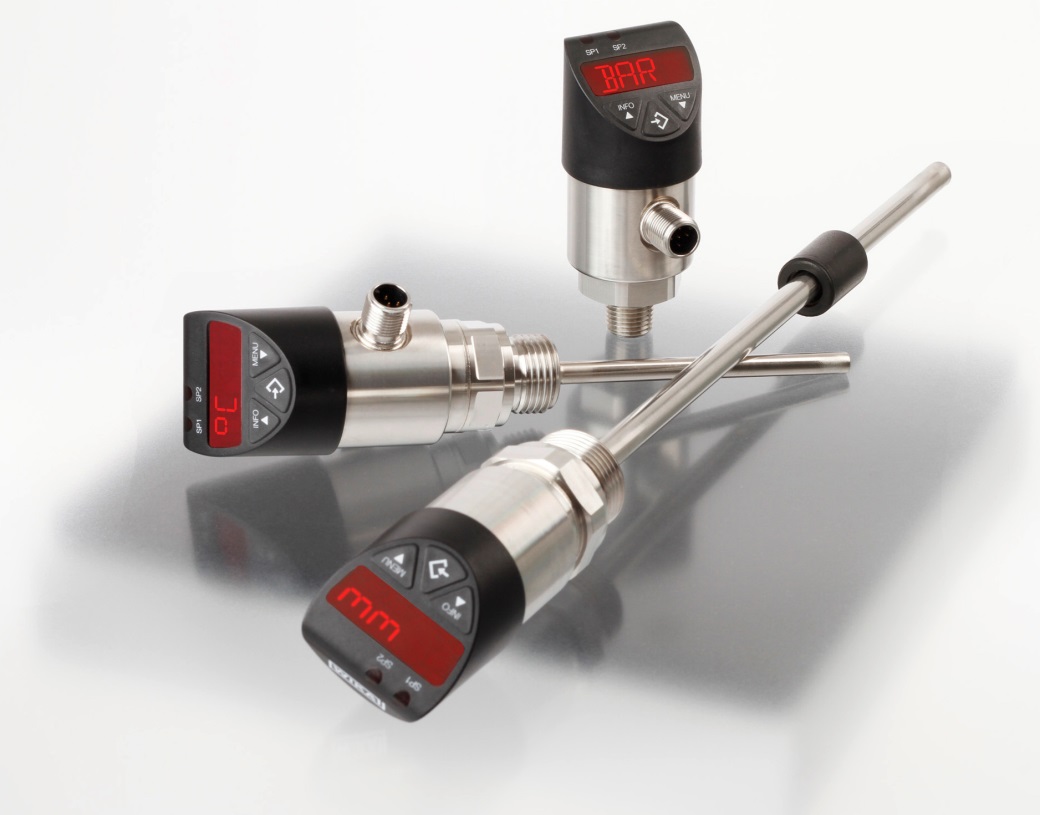 